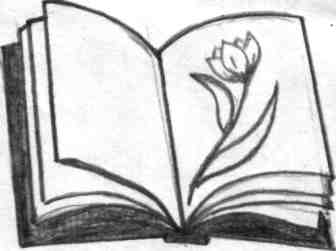 Муниципальное  общеобразовательное учреждение « Основная общеобразовательная школа п.Восточный Дергачевского района Саратовской области»П Р И К А З  23.01.2016 г.  № 20Об утверждении списка учебников на 2016-2017 учебный год           В соответствии с приказом Министерства образования и науки Российской Федерации от 31.03.2014 г. № 253 «Об утверждении федерального перечня учебников, рекомендуемых к использованию при реализации имеющих государственную аккредитацию образовательных программ начального общего, основного общего, среднего общего образования», на основании решения педагогического совета школы (протокол № 3 от 30.12.2015 г.), с целью обеспечения организации учебного процесса с 01.09.2016 года ПРИКАЗЫВАЮ: 1. Утвердить перечень учебников, используемых при реализации  имеющих государственную аккредитацию образовательных программ начального общего, основного общего образования на 2016 - 2017 учебный год (приложение № 1)2. А.А.Кулжановой, ответственной за сайт общеобразовательного учреждения, разместить список используемых учебников в общеобразовательном процессе на сайте образовательного учреждения  до 23 февраля 2016 года.3.А.Б.Садыковой, библиотекарю: - принять меры к формированию фонда учебников в соответствии с указанным  перечнем; - организовать учебный процесс с использованием учебно-методического обеспечения из одной предметной методической линии с учётом имеющегося фонда учебников в школьной библиотеке. 4.С.С.Квашневой, заместителю директора по учебно-воспитательной работе, осуществлять контроль за выбором учебных программ и учебно-методической литературы для организации образовательного процесса в 2016 - 2017 учебном году в соответствии с образовательной программой, учебным планом, федеральными государственными образовательными стандартами, приказом Минобрнауки от 31.03.2014 г. № 253.5. Контроль за исполнением приказа возложить на заместителя директора по учебно-воспитательной работе С.С.Квашневу.Директор школы:                                        Г.М.Нитишева                                    С приказом ознакомлены и согласны:  ______________С.С.Квашнева                                                                   ______________А.А.Кулжанова                                                                                               А.Б.Садыкова